Teachers’ notesHealth and Wellbeing					             Special Dietary Requirements   B1.2Health and Wellbeing					                      Special Dietary RequirementsActivity 1: Dealing with special dietary requirementsa Read though different people’s experience of having special dietary requirements. Have their experiences generally been positive , negative   or mixed  ? 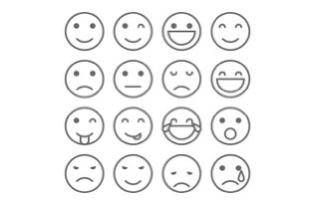 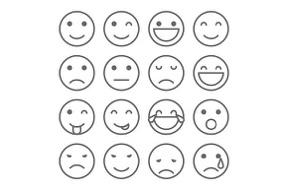 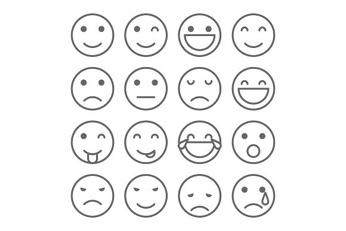 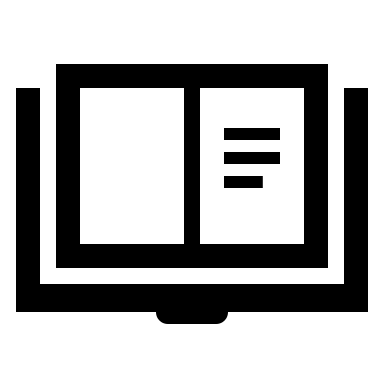 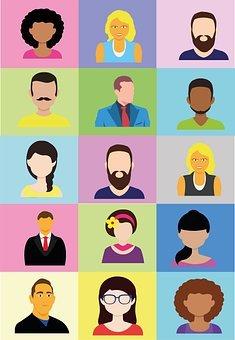 I’m allergic to peanuts. This has caused a lot of problems because I get an allergic reaction even if I’m in the same room as peanuts! My face swells up and it can be difficult to breathe. Unfortunately, there are traces of peanuts are everywhere so it happens quite often but at least I have an EpiPen which I always keep with me so if I do have a reaction, I can inject myself and I quickly feel better. MariaWhen I was young, I often had terrible stomach aches after eating. I went to see a doctor and it was discovered that I am Coeliac. This means anything I eat has to be gluten-free. It was a nightmare because gluten is in bread, pasta, biscuits and cakes. I used to have lunch at school and couldn’t eat it most of it, so I had to bring my own. Things are much better now; you can get gluten-free food in most supermarkets and health food shops and some restaurants even have gluten-free options. Frank My family and I are Muslims, so we’re not allowed to eat pork or drink alcohol. It was easy when we lived in Syria because most of our friends and family were Muslims too. We knew they would only serve us halal meat when we visited them and there were a lot of halal butchers and restaurants near our house. Now we live in Spain, it’s not as easy but we’ve discovered an Indian restaurant that serves halal food and there’s a halal butchers in the next town. FaridI’m lactose intolerant so have to avoid any food that contains dairy products like yoghurt, cream, cheese and even chocolate. Nowadays, there are alternatives to eating diary products like oat or soya milk but I don’t really like the taste of them. And I really miss eating chocolate. Luckily, my friends and family are thoughtful; they never eat it when I’m around! Li HuaI’m a Hindu and it’s against my religion to eat beef. In fact, I’m lacto-vegetarian so I avoid eating any meat or eggs. But It’s not a problem at all because I love vegetables and eat lots of pulses and beans. I prefer spicy food and love experimenting with different flavours. ArshaI decided to become vegan a few years ago because I hate the idea of eating any animal products. It’s been remarkably easy because nowadays there are so many vegan options where we live. I’m not sure that’s the case everywhere in the World. SvenI’ve recently been diagnosed with Type 2 Diabetes. This means the sugar level in my blood can become really high which is dangerous. It’s been difficult because I’ve had to make big changes to my lifestyle. I have to change my diet to make it healthier and do a lot of exercise. Lena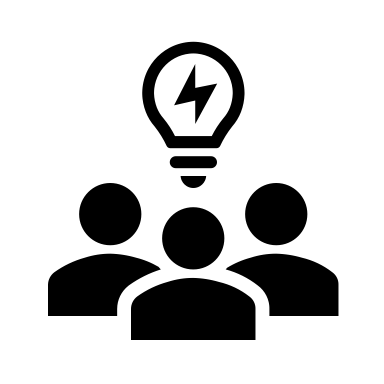 b  Compare your answers in small groups. c  Match the emboldened words from the texts with the definitions.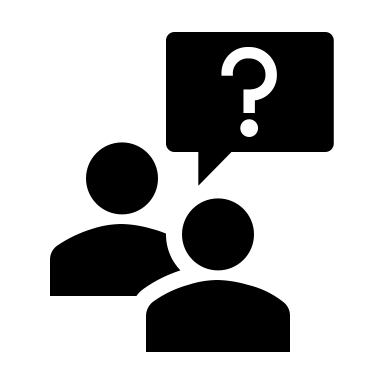 Activity 2: Asking about special dietary requirementsa  Unscramble the questions asking about special dietary requirements.1  Are / anything / you / allergic to /?Are __________________________________________________________________________?2  Have / alternative milk products / you / any / tried?Have _________________________________________________________________________?3  Is / you /anywhere / halal meat / buy / near / there / to ?Is ____________________________________________________________________________?4  Do / you / who / a special dietary requirement / anyone / has / know /?Do ___________________________________________________________________________?5  Does / gluten-free products / sell / supermarket / local / your?Does _________________________________________________________________________?6  Are / restaurants / any / cater for / near / there / that / you /special dietary requirements?Are __________________________________________________________________________?b  Work in groups. Ask each other the questions. Then ask one or more follow up questions.  Activity 3: ReflectionDiscuss the following questions.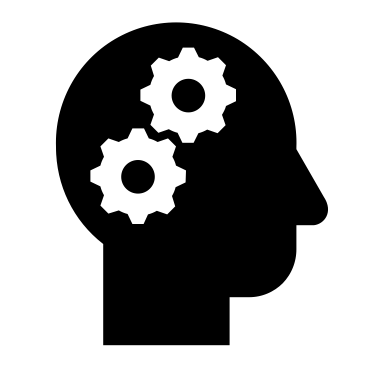 What can places such as schools, colleges, the workplace or restaurants do to cater for people who have special dietary requirements? What experience do you have of catering for people with special dietary requirements? Is there more or less support where you live now compared to other places you have lived in the past? Why?Learning outcomes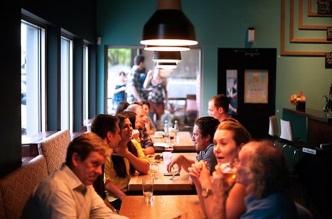 By the end of the lesson, students will have:read about different people’s experiences of having special dietary requirementsdiscussed their experience of special dietary requirementsMaterialsStudent handout / PPTTimeProcedureMaterials5 minsDisplay and clarify learning outcomes. PPT25minutesWrite ‘special dietary requirements’ on the board and ask students why they think someone might choose not to eat certain foods or be unable to eat them – suggest it could be for health reasons or because they have certain beliefs. They will probably confuse the term with ‘being on a diet’ so it’s important to emphasise the fact that special dietary requirements occur as a result of health issues or holding certain beliefs. Having established this, ask students whether they can think of any – they will probably know some in their first language but not in English. Explain that they are going to read through different people’s experience of having special dietary requirements. They need to decide whether the experiences have been generally positive, negative or mixed. Do the first one with the whole class as an example. Draw their attention to the Glossary box. After they have had time to read, put them into small groups / breakout rooms and ask them to discuss their answers. Conduct whole class feedback.[Suggested answers:Maria – generally negative but better now she has an EpiPenFrank – mixed, difficult as a child but better nowFarid – generally positive; however better in Syria than nowLi Hua – negative although good that her friends don’t eat chocolate in front of herArsha – positiveSven – positiveLena – difficult – had to make big lifestyle changes]Put students into pairs / breakout rooms and tell them to match the emboldened words from the text with the definitions to consolidate the new vocabulary. Conduct whole class feedback. [Answers: 1 – c, 2 – e, 3 – d, 4 – a, 5 – b. 6 – f]PPTActivity 1 a, b and c 15-20 minutesTell students they are going to find out about each other’s experience of special dietary requirements. Before they do, they need to unscramble the questions. Do the first one with students an example. Put them into pairs / breakout rooms to complete the exercise. Conduct whole class feedback. [Answers1  Do you know anyone who has a special dietary requirement?2  Have you tried any alternative milk products?3  Is there anywhere near you to buy halal meat?4  Are you allergic to anything? 5  Does your local supermarket sell gluten-free products?6  Are there any restaurants near you that cater for special dietary requirements?]Explain that they are going to interview each other about their experiences. Focus on the fact that these questions are all closed questions i.e. answered with yes or no so they will use these questions to start the conversation but once they have a yes or no answer, they need to think of follow up questions. e.g. Are you allergic to anything? > If the answer is ‘yes’ – what are you allergic to? How long have you been allergic? What do you do about it?> If the answer is ‘no’? – Do you know anyone who is allergic to anything? What are they allergic to?Put students into small groups / create breakout rooms to do the activity. Conduct whole class feedback to get an idea of what they have been discussing and whether anyone in the class has special dietary requirements. PPTActivity 2 & b10 minutesConduct a plenary and ask students to discuss the questions.[Suggested answers:places can offer gluten-free / vegetarian / vegan optionsmenus should be labelled in school college cafeterias or restaurantsensure that staff are well-informed about special dietary requirements and trained what to do if somebody has a bad reaction to something]PPTActivity 3Learning outcomesBy the end of the lesson, you will have:read about different people’s experiences of having special dietary requirementsdiscussed your experience of special dietary requirementsGlossarytraces of = very small amounts of something          to swell up = to become bigger than usual 1  lactose intoleranta  without gluten- a protein in wheat and other grains2  allergic tob  meat from an animal that has been killed in a certain way that is acceptable in Islamic law3  veganc  unable to digest lactose; a type of sugar in milk products4  gluten-freed  a person who only eats plant-based foods5  halal6  diabetese  causes a rash or  other illness when you eat, touch or feel itf  an illness in which the body can’t control the level of sugar in the bloodGlossarycater for - provide what is wanted or needed 